АДМИНИСТРАЦИЯ МУНИЦИПАЛЬНОГО ОБРАЗОВАНИЯ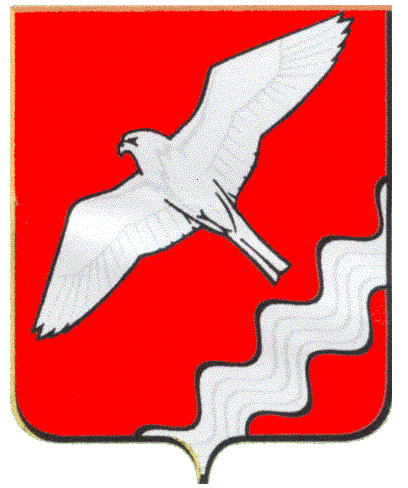 КРАСНОУФИМСКИЙ ОКРУГПОСТАНОВЛЕНИЕот 06.07.2020 г.   № 391г. КрасноуфимскВ соответствии с Федеральным законом от 6 октября 2003 года №131-ФЗ «Об общих принципах организации местного самоуправления в Российской Федерации», Федеральным законом от 27.07.2010г. № 210-ФЗ «Об организации предоставления государственных и муниципальных услуг», руководствуясь статьями 26, 31 Устава Муниципального образования Красноуфимский округ, в целях соблюдения норм Федерального закона от 18.07.2019 N 184-ФЗ «О внесении изменений в Федеральный закон «О социальной защите инвалидов в Российской Федерации» и признании утратившим силу пункта 16 части 6 статьи 7 Федерального закона «Об организации предоставления государственных и муниципальных услуг»П О С Т А Н О В Л Я Ю:1. Внести в Административный регламент предоставления муниципальной услуги «Предоставление жилого помещения муниципального жилищного фонда по договору социального найма в МО Красноуфимский округ», утвержденный постановлением Администрации МО Красноуфимский округ от 14.10.2015 г. № 1043 следующие изменения:1.1. Пункт 16 подраздела 7 Раздела II «Стандарт предоставления услуги» дополнить следующими подпунктами: 6) справку медико-социальной экспертизы о наличии инвалидности;7) справку медицинского учреждения о наличии права на внеочередное получение жилья.8) справку медицинского учреждения о наличии права на дополнительную жилую площадь.2. Настоящее постановление разместить  на официальном сайте Муниципального образования Красноуфимский округ. 3. Опубликовать настоящее постановление в газете «Вперед».4. Контроль за исполнением настоящего постановления возложить на Председателя Комитета по управлению имуществом МО Красноуфимский округ В.И. Швалева.Глава Муниципального образования Красноуфимский округ				                                       О. В. РяписовО внесении изменений в Административный регламент предоставления муниципальной услуги «Предоставление жилого помещения муниципального жилищного фонда по договору социального найма в МО Красноуфимский округ», утвержденный постановлением Администрации МО Красноуфимский округ от 14.10.2015 г. № 1043	